         По инициативе ООН 9 декабря отмечается Международный день борьбы с коррупцией (International Day Against Corruption). В этот день в 2003 году в мексиканском городе Мерида на Политической конференции высокого уровня была открыта для подписания Конвенция ООН против коррупции, принятая Генеральной ассамблеей ООН 1 ноября 2003 года.         Документ обязывает подписавшие его государства объявить уголовным преступлением взятки, хищение бюджетных средств и отмывание коррупционных доходов. Согласно одному из положений Конвенции, необходимо возвращать средства в ту страну, откуда они поступили в результате коррупции.           ЧТО ТАКОЕ КОРРУПЦИЯ И КАК ЕЙ ПРОТИВОСТОЯТЬ? Коррупция – а)злоупотребление служебным положением, дача взятки, получение взятки, злоупотребление полномочиями, коммерческий подкуп либо иное незаконное использование физическим лицом своего должностного положения вопреки законным интересам общества и государства в целях получения выгоды в виде денег, ценностей, иного имущества или услуг имущественного характера, иных имущественных прав для себя или для третьих лиц либо незаконное предоставление такой выгоды указанному лицу другими физическими лицами; б) совершение деяний, указанных в подпункте "а" настоящего пункт от имени или в интересах юридического лица.         Наиболее часто термин применяется по отношению к бюрократическому аппарату и политической элите. Коррупции может быть подвержен любой человек, обладающий властью над распределением по своему усмотрению каких-либо не принадлежащих ему ресурсов (чиновник, депутат, судья, сотрудник правоохранительных органов, администратор, экзаменатор, врач и т. д.).Главным стимулом коррупционного поведения является возможность получения экономической прибыли, связанной с использованием властных полномочий, а главным сдерживающим фактором – риск разоблачения и наказания.         Выделяют отдельные проявления коррупции.          Бытовая коррупция порождается взаимодействием рядовых граждан и чиновников. В нее входят различные подарки от граждан и услуги должностному лицу и членам его семьи.          Деловая коррупция возникает при взаимодействии власти и бизнеса. Например, в случае хозяйственного спора стороны могут стремиться заручиться поддержкой судьи с целью вынесения решения в свою пользу.                     Коррупция верховной власти относится к политическому руководству и верховным судам в демократических системах. Она касается стоящих у власти групп, недобросовестное поведение которых состоит в осуществлении политики в своих интересах и в ущерб интересам избирателей.          К основным коррупционным преступлениям, могут быть отнесены такие виды уголовно наказуемых деяний: злоупотребление должностными полномочиями, превышение должностных полномочий, получение и дача взятки, посредничество во взяточничестве, коммерческий подкуп, служебный подлог.            Согласованные, системные усилия по противодействию коррупции укладываются в рамки 3-х стратегий: осознания, предупреждения, пресечения.          Противодействие коррупции - деятельность федеральных органов государственной власти, органов государственной власти субъектов Российской Федерации, органов местного самоуправления,       институтов               гражданского общества, организаций и физических лиц в пределах их полномочий:         а) по предупреждению коррупции, в том числе по выявлению и последующему устранению причин коррупции (профилактика коррупции);          б) по выявлению, предупреждению, пресечению, раскрытию и расследованию коррупционных правонарушений (борьба с коррупцией);          в) по минимизации и (или) ликвидации последствий коррупционных правонарушений.          Специальные антикоррупционные мероприятия: - повышение эффективности деятельности по противодействию коррупции; - устранение коррупциогенных факторов, препятствующих созданию благоприятных условий для привлечения инвестиций; - совершенствование работы подразделений кадровых служб органов власти по профилактике коррупционных и других правонарушений; - дальнейшее развитие правовой основы противодействия коррупции.        Ответственность физических лиц за коррупционные правонарушения:         1.Граждане Российской Федерации, иностранные граждане и лица без гражданства за совершение коррупционных правонарушений несут уголовную, административную, гражданско-правовую и дисциплинарную ответственность в соответствии с законодательством Российской Федерации.         2.Физическое лицо, совершившее коррупционное правонарушение, по решению суда может быть лишено в соответствии с законодательством Российской Федерации правазанимать определенные должности государственной и муниципальной службы (ст. 13 № 273 -ФЗ от 25.12.2008).         Ответственность юридических лиц за коррупционные правонарушения:          1. В случае, если от имени или в интересах юридического лица осуществляются организация, подготовка и совершение коррупционных правонарушений или правонарушений, создающих условия для совершения коррупционных правонарушений, к юридическому лицу могут быть применены меры ответственности в соответствии с законодательством Российской Федерации.            2.Применение за коррупционное правонарушение мер ответственности к юридическому лицу не освобождает от ответственности за данное коррупционное правонарушение виновное физическое лицо, равно как и привлечение к уголовной или иной ответственности за коррупционное правонарушение физического лица не освобождает от ответственности за данное коррупционное правонарушение юридическое лицо (ст. 14 № 273 -ФЗ от 25.12.2008). ЭТО ВАЖНО ЗНАТЬ В случае если у Вас вымогают взятку, необходимо:            Вести себя крайне осторожно, вежливо, без заискивания, не допуская опрометчивых высказываний, которые могли бы вымогателем трактоваться либо как готовность, либо как категорический отказ дать взятку или совершить подкуп.             Внимательно выслушать и точно запомнить поставленные Вам условия (размеры сумм, наименование товаров и характер услуг, сроки и способы передачи взятки, последовательность решения вопросов).              Постараться перенести вопрос о времени и месте передачи взятки до следующей беседы или, если это невозможно, предложить хорошо знакомое Вам место для следующей встречи.             Поинтересоваться у собеседника о гарантиях решения вопроса в случае дачи взятки или совершения подкупа.             Не берите инициативу в разговоре на себя, больше позволяйте потенциальному взяткополучателю выговориться, сообщить Вам как можно больше информации.                          Незамедлительно сообщить о факте вымогательства взятки в один из правоохранительных органов по месту вашего жительства. Устные сообщения и письменные заявления о преступлениях принимаются в правоохранительных органах независимо от места и времени совершения преступления круглосуточно. В дежурной части органа внутренних дел, приемной органов прокуратуры, Федеральной службы безопасности, Вас обязаны выслушать и принять сообщение в устной или письменной форме, при этом Вам следует поинтересоваться фамилией, должностью и рабочим телефоном сотрудника, принявшего сообщение.Администрация сельского поселения ПодлесноеВологодского муниципального района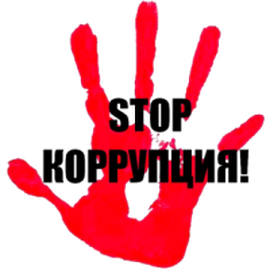 ПАМЯТКА ДЛЯ НАСЕЛЕНИЯ ПО БОРЬБЕ С КОРРУПЦИЕЙп.Огарково2017 г.